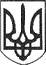 РЕШЕТИЛІВСЬКА МІСЬКА РАДАПОЛТАВСЬКОЇ ОБЛАСТІВИКОНАВЧИЙ КОМІТЕТРІШЕННЯ21 листопада  2022 року                                                                                    № 215Про направлення до суду подання про призначення Дядюх Л.А опікуном над Ваніним Ю.А.	Керуючись ст. ст.39, 58, 60, 62, 63 Цивільного Кодексу України, пп. 4 п. б частини першої ст. 34, п. 3 частини четвертої ст. 42, частиною шостою ст. 59 Закону України „Про місцеве самоврядування в Україні”, Правилами опіки та піклування, затвердженими спільним наказом Державного комітету України у справах сім’ї та молоді, Міністерства освіти України, Міністерства охорони здоров’я України, Міністерства праці та соціальної політики України від 26.05.1999 № 34/166/131/88, ухвалою Решетилівського районного суду у справі 546/825/22, розглянувши заяву та подані документи Дядюх Л.А., відповідно до протоколу засідання опікунської ради при виконавчому комітеті від 17.11.2022 № 6, виконавчий комітет Решетилівської міської радиВИРІШИВ:	Затвердити текст подання про призначення Дядюх Лариси Андріївни опікуном над Ваніним Юрієм Андрійовичем, у разі продовження строку дії рішення про визнання фізичної особи недієздатною та направити рішення до суду (додається).Міський голова									О.А. ДядюноваЗАТВЕРДЖЕНОрішення виконавчого комітетуРешетилівської міської ради21 листопада 2022 року № 215Решетилівський районний суд Полтавської областівул. Покровська, 24, м. РешетилівкаПоданняпро призначення Дядюх Лариси Андріївни опікуном над Ваніним Юрієм АндрійовичемКеруючись ст. 300 ЦПК України, ст. 39, ст. 58, ст. 60, ст. 62, ч. 4 ст. 63 ЦК України, Правилами опіки та піклування, затвердженими спільним наказом Державного комітету України у справах сім'ї та молоді, Міністерства освіти України, Міністерства охорони здоров'я України, Міністерства праці та соціальної політики України від 26.05.1999 року № 34/166/131/88, ухвалою Решетилівського районного суду від 14 листопада 2022 року у справі 546/825/22, розглянувши заяву та подані документи Дядюх Лариси Андріївни, виконавчий комітет Решетилівської міської ради, як орган опіки та піклування, встановив наступне:- Ванін Юрій Андрійович, * року народження, є внутрішньопереміщеною особою, зареєстрований за адресою: м. *, пров. *. Фактичне місце проживання внутрішньопереміщеної особи: вул. * м. Решетилівка Полтавського району Полтавської області.- Ваніну Юрію Андрійовичу встановлено першу А групу інвалідності загального захворювання у відповідності до довідки МСЕК, серія ** № *** від 16.12.2021, виданої Слов’янською міською психоневрологічною МСЕК безстроково. Рішенням Артемівського міськрайонного суду Донецької області від 30 листопада 2020 року № *, Ваніна Юрія Андрійовича визнано недієздатним та призначено опікуном Дядюх Ларису Андріївну.- Заявник Дядюх Лариса Андріївна є рідною сестрою недієздатного Ваніна Юрія Андрійовича. Вона фактично здійснює догляд за братом, бажає бути його опікуном, у разі продовження строку дії рішення про визнання фізичної особи недієздатною, здійснювати обов’язки по догляду та утриманню, зобов’язується дбати про підопічного, оберігати його особисті та майнові права;- Дядюх Лариса Андріївна за станом здоров’я може виконувати обов’язки опікуна, згідно висновку про стан здоров’я.	Виконавчий комітет Решетилівської міської ради, як орган опіки та піклування, вважає, що призначення Дядюх Лариси Андріївни опікуном над її братом, у разі продовження строку дії рішення про визнання фізичної особи недієздатною, відповідає інтересам хворого.З огляду на зазначене, просимо призначити Дядюх Ларису Андріївну опікуном Ваніна Юрія Андрійовича, в разі продовження строку дії рішення про визнання його недієздатним.